МБОУ «Шаласинская СОШ»ПЛАН  ВОСПИТАТЕЛЬНОЙ  РАБОТЫ10-го класса НА  2020-2021  УЧЕБНЫЙ  ГОД.По теме воспитательной работы  школы:«Личностно-ориентированный подход к обучению и воспитанию учащихся школы».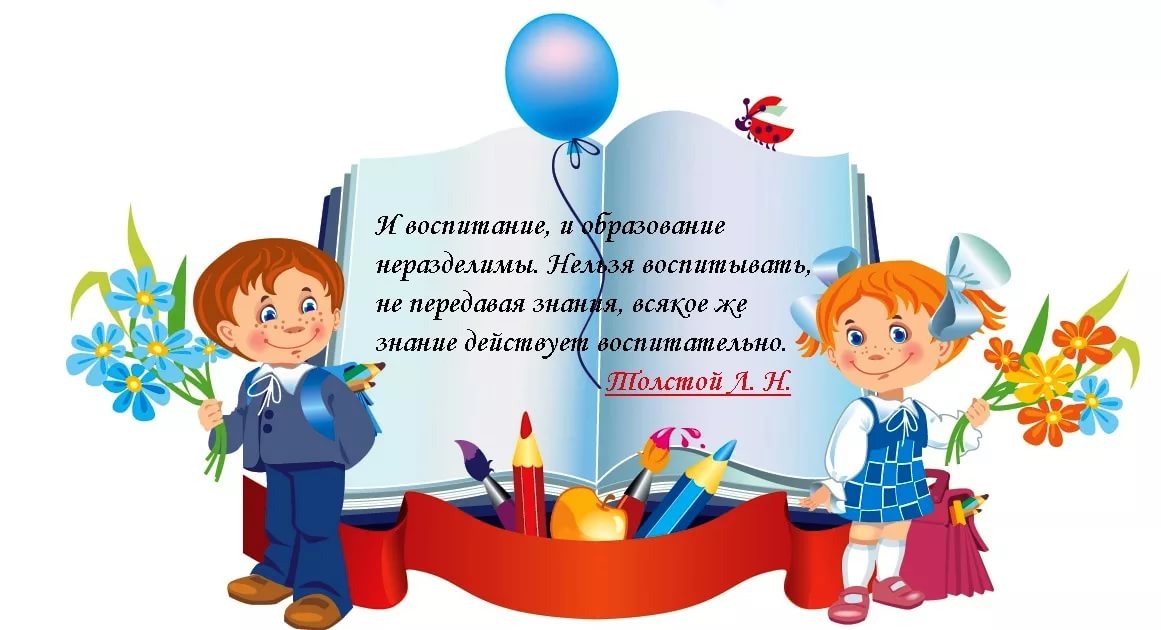  Классный руководитель: Нурбагомедова З.А.Пояснительная запискаВ числе глобальных проблем человечества проблема воспитания подрастающего поколения становится для всех народов и государств одной из самых актуальных.Что такое воспитание? Воспитание — это целенаправленное управление процессом развития личности. В таком случае надо говорить о создании психолого-социально-педагогических условий, благоприятствующих развитию ребёнка, самоопределению в социуме. Процесс воспитания реализуется в деятельности, которая осуществляется ребёнком в начале с помощью взрослых, затем — самостоятельно. Именно в совместной деятельности происходит развитие, раскрытие внутренних возможностей ребёнка. Поэтому важно объединить все усилия семьи и школы для воспитания личности, которая соответствует современным требованиям общества.Большую часть времени школьник проводит в образовательном учреждении, поэтому школа посредством воспитания и обучения реализует заложенные психобиологические задатки, трансформирует их в социально значимые свойства человеческой личности при самом активном участии ребёнка.. Воспитание происходит и на прошлом, и на устремлённом в будущее.В воспитательном процессе используются разнообразные средства воспитания: игра, познание, предметно-практическая и профессиональная деятельность, окружающие личность продукты материальной культуры, элементы духовной культуры.В воспитательном процессе выделяются факторы прямого влияния (семья, школа, компания сверстников) и непрямого влияния (планета, государство, система образования, культура).Формы организации воспитания: урочная, внеурочная, внешкольная.Результат воспитания: воспитанность как целостное жизненное поведение.ЦЕЛЬ: создание условий, способствующих развитию интеллектуальных, творческих,  личностных  качеств учащихся, их социализации и адаптации в обществе.ВОСПИТАТЕЛЬНЫЕ ЗАДАЧИ: воспитание любви к родной школе, к малой родине, формирование гражданского самосознания, ответственности за судьбу Родины; воспитание нравственности на основе народных традиций;развитие творческих, познавательных способностей учащихся;формирование самосознания, становление активной жизненной позиции, формирование потребности к саморазвитию, способности успешно адаптироваться в окружающем мире;создание условий для сохранения здоровья, физического развития. Воспитание негативного отношения к вредным привычкам.ЗАПОВЕДИ ВОСПИТАНИЯ:1. Не навреди. 2. Хорошее настроение и спокойствие приведет к намеченной цели.3. Определи, что ты хочешь от своего ученика, узнай его мнение на этот счет. 4. Учитывай уровень развития своего воспитанника. 5. Предоставь самостоятельность ребенку. 6. Создай условия для осознанной деятельности воспитанника. 7. Не упусти момент первого успеха ребенка.  НАПРАВЛЕНИЯ РАБОТЫ:организация интересной, содержательной внеурочной деятельности;  обеспечение нравственного, духовного, интеллектуального, эстетического, культурного развития, а также саморазвития личности ребенка; организация работы по патриотическому, гражданскому воспитанию; развитие творческих способностей и творческой инициативы учащихся и взрослых; развитие ученического самоуправления; развитие коллективно-творческой деятельности;организация работы по предупреждению и профилактике асоциального поведения учащихся;организация работы с одаренными учащимися; приобщение учащихся к здоровому образу жизни. ПРИНЦИПЫ РАБОТЫ:сохранение и отработка всех удачных, эффективных моментов; учет и анализ неудачного опыта, внесение корректив;поиск нового и варьирование знакомого, хорошо известного.Характеристика класса.В классе обучается 3 детей. Их них 1 девочка и 2 мальчика. Состав класса на новый учебный год изменился. Из 7 учащихся 4 выпускника поступили в ССУЗы. Обучение ведётся по традиционной базовой программе. Ученики интересуются общественными делами, добросовестно выполняют свои поручения. Учащиеся всегда стараются с уважением относиться друг к другу и всегда умеют выстраивать доброжелательные отношения друг с другом.  В классе нет группировок отрицательного характера. Учащиеся любят вместе проводить свободное время в школе и вне нее, например, в походах, поездках, экскурсиях. В классе налаживаются дружеские отношения. Ученики радуются за удачи одноклассников, болеют за класс. При проведении общешкольных мероприятий стараются держаться вместе.   Учащиеся пытаются самостоятельно   организоваться для выполнения коллективных дел и распределить между собой работу.  Попытки самостоятельно организовать коллективное дело не всегда приводят к успеху, иногда необходимо помочь детям, поддержать их.  Ребята дружат не только в школе, но и вне нее. Во время каникул встречаются друг с другом. У всех дома есть домашние и мобильные телефоны, компьютеры с выходом в сеть Интернет, поэтому они постоянно перезваниваются и переписываются, держат друг друга в курсе всех событий, как классных, так и личных. Стараются помочь своим товарищам и в учебе.   В классе налаживается система самоуправления. Каждый учащийся наделён «обязанностями» в рамках классной и внеклассной работы.  В классе проводятся мероприятия по сплочению и гармонизации отношений учеников и классного коллектива.   Цель работы с учащимися на учебный год:  Повышение уровня социальной комфортности, способствовать развитию сплочённости классного коллектива; воспитание общей культуры, которая предполагает высокий уровень физической культуры и потребности в здоровом образе жизни, культуры труда, культуры эмоций и чувств, интеллектуальной культуры и отношений.Анализ воспитательной работы за предыдущий учебный год.За период 2019-2020 учебный год с учащимися 8 класса осуществлялась работа согласно утвержденному плану воспитательной работы.На прошедший учебный год были поставлены следующие задачи: 
- создать условия для оздоровления учащихся; 
- формировать у детей осознание принадлежности к школьному коллективу, сплотить классный коллектив; 
- воспитывать сознательную дисциплину и культуру поведения, сознательное отношение к своим обязанностям; 
- способствовать становлению активной гражданской позиции учащихся; 
- прививать навыки культуры общения, развивать нравственно-личностные качества (доброта, желание помочь другим людям); 
- формировать эстетические вкусы, развивать творческие способности; 
- прививать навыки здорового образа жизни; 
- прививать любовь к природе. 
Необходимость в дальнейшей реализации вышеуказанных задач сформировалась при анализе работы с учащимися за предыдущий учебный год. Исходя из особенностей развития и уровня воспитанности подростков данного класса, замечаний и рекомендаций администрации школы, пожеланий родителей и учащихся составлен план воспитательной работы, отражающий основные задачи деятельности классного коллектива.В течение года в 9 классе проведены 4 родительских собрания.Регулярно проводились беседы с учащимися, склонными к правонарушениям, беседы по предупреждению травматизма: «Правила поведения в школе», «Правила поведения на переменах в школе на школьном дворе»,, « меры безопасности на новогоднем празднике», «Профилактика ОРЗ и ГРИППА», «Осторожно, тонкий лед», «Правила безопасного поведения на водоемах, в школьном транспорте, в лесу», « Правила поведения на дороге и в транспорте», беседа «Умей жить в коллективе».Из 7учеников класса закончили учебный год без троек три ученика и один с одной тройкой.: Список учащихся классаСоциальный паспорт 9 классаКоличество детей -3Список детей из многодетных и полных  семей:Алиев Ислам.2.Рабаданова Маринат.Список детей из неполных семей. Амайгаджиев Саид.Актив классаСОДЕРЖАНИЕ И  ФОРМЫ  ВОСПИТАТЕЛЬНОЙ  РАБОТЫВнутренние и внешкольные связи  в воспитательной системе школыДуховно-нравственное направлениеЦель: формирование и развитие у учащихся чувства принадлежности к обществу, в котором они живут, умения заявлять и отстаивать свою точку зрения; воспитание уважительного отношения к культуре своего народа, творческой активности.Социальное направлениеЦель: воспитание у подрастающего поколения экологически целесообразного поведения как показателя духовного развития личности; сохранение и укрепление здоровья учащихся, формирование потребности в здоровом образе жизни.Спортивно-оздоровительное направлениеЦель: создание условий для сохранения здоровья, физического развития, воспитание негативного отношения к вредным привычкам.Общекультурное направлениеЦель: создание условий для развития творческой активности, ответственности за порученное дело  познавательного интереса.Общеинтеллектуальное направлениеЦель: создание условий для развития познавательного интереса.Работа с учителями-предметникамиЦель: провести беседы с учителями-предметниками об успеваемости учащихся по предметам, выявление уровня затруднений.Работа с родителямиЦель: провести родительские собрания, индивидуальные беседы и анкетирование. 1. Изучать семьи учеников (стиль семейного воспитания, положение детей в семьи, условия жизни).2. Организовать психолого-педагогическое просвещение родителей.3. Проводить индивидуальные беседы с учетом назревшей необходимости.4. Привлечь родителей к сотрудничеству по всем направлениям деятельности классного руководителя.5. Провести родительские собрания.6. Провести обследование материально- бытовых условий жизни семьи. Изучать отношения родителей к воспитанию детей.7. По мере необходимости сообщать о поведении и успеваемости их детей в школе.8. Постоянно изучать семейный быт каждого ученика, семейное влияние на ученика.Проводимые мероприятия с родителями по месяцам:Родительский комитетЦиклограмма работы классного руководителя.Ежедневно: 1. Выяснение причин отсутствия учащихся.2. Организация дежурства в классном кабинете.3. Индивидуальная работа с учащимися.Еженедельно: Проверка дневников учащихся.Проведение мероприятий в классе (по плану).Работа с родителями (по ситуации).Работа с учителями-предметниками (по ситуации).Встреча с врачом, медсестрой по справкам о болезни учащихсяКаждый месяц:Обобщение результатов успеваемости, ознакомление родителей с оценками за месяцПосещение уроков в своём классе.Оформление классного уголка.Один раз в полугодии : 1. Оформление классного журнала по итогам четверти.2. Проведение родительского собрания.3. Анализ выполнения плана работы за полугодие, коррекция плана воспитательной работына новое полугодие.4. Экскурсия, поездка. Один раз в год: 2. Оформление личных дел учащихся.3. Анализ и составление плана работы класса.4. Статистические данные класса (1 сентября).Достижения учащихсяВоспитательные модули:«Рассмотрено»на заседании МО классных руководителей:от«_____»___________2020г.«Согласовано»Зам. дир. по ВР _____Абдусаламов А.Ш.«____»___________2020г.«Утверждаю»Директор МБОУ «Шаласинская СОШ»_____________/Мирзаев МГ. «___»____________2020г.№Фамилия ИмяДата рожденияАдресТелефонФ.И.О. родителейМесто работыродителей1Алиев Ислам10.09.2004гС.Шаласи. Дахадаевский р-он.Отец: Алиев Рабазан М.Мать:  Абдуллаева Гулимат А.  2Амайгаджиев Саид10.10.2004г.С.Шаласи. Дахадаевский р-он.89634148449Мать: Мусаева М.Ш. Отец: Амайгаджиев А. 3Рабаданова Маринат 27.09.2005г.С.Шаласи. Дахадаевский р-он.89618321037Отец: Рабаданов К.. Мать: Магомедова А..№ФИООбязанность 1.Алиев Ислам РабазановичСтароста класса Редколлегия2.АмайгаджиевСаид Абдулкадырович Учебный сектор Физорг Рабаданова МаринатКультмассовый сектор Цветовод Направление воспитательной работыЗадачи работы по данному направлениюДуховно-нравственноенаправление1. Формировать у учащихся такие качества как: культура поведения, эстетический вкус, уважение личности.2. Создание условий для развития у учащихся творческих способностей.3.Формировать у учащихся такие качества, как: долг, ответственность, честь, достоинство, личность.4. Воспитывать любовь и уважение к традициям Отечества, школы, семьи.Социальное направление1. Изучение учащимися природы и истории родного края.2. Формировать правильное отношение к окружающей среде.Спортивно-оздоровительное направление1. Формировать у учащихся культуру сохранения и совершенствования собственного здоровья.2. Популяризация занятий физической культурой и спортом.3. Пропаганда здорового образа жизни.Общекультурное направление1.Создание условий для развития творческой активности, ответственности за порученное дело,  познавательного интереса.Общеинтеллектуальное направлениеСоздание условий для развития познавательного интереса.Работа с учителями-предметникамиБеседы об успеваемости учащихся по предметам, выявление уровня затруднений. • Систематическая организация встреч родителей с работающими в классе педагогами. 
• Осведомление учителей-предметников о состоянии здоровья учащихся; 
• Знакомство учителей с условиями жизни и взаимоотношениями в семье ребёнка; 
• Индивидуальные беседы ученика и классного руководителя при необходимости решения возникающих проблем, конфликтов; 
• Выяснение у учителей - предметников причин снижения результативности работы того или иного ребёнка, если таковое имеет место. Работа с учащимися, часто пропускающими занятия.Родительские собрания, индивидуальные беседы и анкетирование. Осуществлять контроль за причинами пропусков занятий;Продолжать наблюдение за состоянием здоровья учащихся, выявлять причины повышенной возбудимости, физического и эмоционального переутомления;Поддерживать постоянный контроль за благополучием школьников в семье, характером их семейных взаимоотношений;Поддержание интереса к учебе, постоянный контроль за успеваемостью учащихся;Развитие чувства долга и ответственности;Развитие самооценки каждого ребенка.Сентябрь.День знаний ( ознакомление с правилами для учащихся, с положением о школьной форме, решение других организационных вопросов)       2.Индивидуальные беседы с родителями.Октябрь.1.Индивидуальные беседы с родителями.2.Классное родительское собрание.Ноябрь.1.Индивидуальные беседы с родителями неуспевающих детей.Декабрь.1.Классное родительское собрание.2.Инструктаж об ответственности родителей за детей на зимних каникулах.3.Индивидуальные беседы с родителями. Выбор экзаменов.Январь.1.Индивидуальные беседы с родителями. Организация встреч родителей отстающих и проблемных детей с учителями-предметниками.Февраль.1.Индивидуальные беседы с родителями.2.Консультация «Компьютер в доме: польза или вред»Март.1..Индивидуальные беседы с родителями неуспевающих детей.2Консультация « Как помочь ребёнку приобрести уверенность в себе?»Апрель.1.Индивидуальные беседы с родителями. Организация встреч родителей отстающих и проблемных детей с учителями-предметниками2.Май.1..Итоговое родительское собрание.2Организация праздника «Творческий отчёт 10 класса»№ п/пДатаТема родительского собрания, заседания родительского комитетаПримечания1Октябрь «Влияние мотивации на успеваемость. Особенности возраста».Встреча с учителями предметниками .Организационные вопросы.2Декабрь.  «Гармония семейного общения-залог психического здоровья ребенка».Итоги I полугодия.3Март. 
«Взаимодействие семьи и школы в воспитании детей».Встреча с учителями-предметниками.Предварительные итоги года.4Май.«Успехи и неудачи за 10 класс.» Ремонт класса.Организация летней практики.Фамилия Имя Отчествотелефон2. Мусаева Муъминат89634148449Председатель3. Алиева Гулимат 89654903424Член родительского комитета4.Магомедова Айшат89640225507Член родительского комитета№ п\пФамилия, имяГде участвовалСрокиРезультатЧем награжден1234567Сентябрь«Внимание, дети!»Октябрь««Добрые дела»Ноябрь««Учение»Декабрь«Здоровый образ жизни»Январь«Хорошие манеры»Февраль«Гражданско-патриотический»Март«Детского творчества»Апрель«Экологический»Май«Моя семья»№Наименование мероприятий ДатаСентябрь.1.Торжественная линейка. «День знаний»1.09Классный час "Осторожно: Коронавирус!"Covid-19Всероссийский урок Мира "Мир – высшая ценность".Оформление классного уголка1.09-1.09.2.Кл.час.  «3 сентября-День солидарности и борьбы с терроризмом».4.09Выборы органов самоуправления в классе.3. Неделя безопасности. Беседа «Безопасность пешеходов»3-9Участие в декаде «Внимание дети».13 сентября-Международный день памяти жертв фашизма.4.Беседа. Международный день грамотности.9.09.5. Кл.час.  8-сентября-День памяти жертв фашизма.11.097.Беседа.   15 сентября-День единства народов Дагестана.14.098.Кл.час. Мы вместе дружбою сильны.18.0921 сентября-День воинской славы.9.Кл. час. Как прекрасен этот мир.25.09Анкетирование «Имидж старшеклассника».Октябрь.10.1 октября-День пожилых людей. Кл.час.  Твори добро, ведь имя твоё-Человек.2.1011.Общешкольный праздник. День учителя. Нет выше звания-Учитель.5.108октября-Международный день борьбы с природными катастрофами и катаклизмами 12.Кл.час. Что имеем не храним, потерявши-плачем.9.1014.Кл.час. Зачем нужно учиться.16.1015.Кл.час.  Моя мечта о будущей профессии.23.1030 октября-День памяти жертв политических репрессий в России.17. Итоги 1-ой четверти. Анализ успеваемости.31.10Ноябрь.18.4 ноября-День народного единства.(каникулы)4.11198 ноября-Международный день КВН.(каникулы)20.. Беседа:11 ноября -Международный день энергосбережения.11.1113 ноября-Всемирный день доброты.21.Кл.час. Сбережём землю своими руками.13.1122.16 ноября- Международный день толерантности.19.11Кл.час.  Толерантность-путь к успеху.20.1119 ноября-международный день отказа от курения.23.20 ноября-Всемирный день ребёнка. Беседа « Права и обязанности детей».20.11.24.29 ноября-День матери.  Кл.час. Мама-ближе человека нет.27.1125.30 ноября-День утверждения Государственного герба РФ.  Беседа «Государственная символика Российской Федерации»30.1126.Фольклорный праздник «Осенний бал»Декабрь.27.Всемирный день борьбы со СПИДом. (беседа)1.12Оформление информационных листов «Красная ленточка».3 декабря-День Неизвестного солдата.28.Кл.час. День Неизвестного солдата.4.1229.Международный день инвалидов 3.1230.Всероссийская акция «Час кода»03.12-10.1231День Героев Отечества в России.9.1232.12-декабря-День Конституции.Кл.час. Конституция- главная книга страны.Беседа «Ответственность за уголовно наказуемые деяния»11.1233Конкурс военно-патриотической песни «Горжусь тобой ,моя Россия».34.Подготовка к новогоднему празднику. 14-2835.Кл.час. Трудности в учёбе, как их преодолеть?»18.1237.320 лет Новогодней ёлке.20.1238.Акция «Помоги пернатому другу»в течение месяцаКонкурс на лучшую новогоднюю стенгазету или плакат.39.Кл.час. Здоровье-путь к успеху.25.1240.Итоги 2-ой четверти. Анализ успеваемости.29.1241.Новогодний бал-маскарад «Новый год у ворот»..Итоги I полугодия.В течение месяца.Январь41.Калейдоскоп народных праздников (викторина)11.01Кл.час «Вежливость –это сила, слабость или необходимость?»15.01Беседа о славянской письменности.18.01Кл.час «Умение управлять собой»22.01Беседа: Международный день памяти жертв Холокоста.27.01День воинской славы России-27 января-День снятия блокады города Ленинграда. Кл.час. «Патриотизм вчера, сегодня, завтра.»28.01Акция «Кормушка».В течение месяца.Февраль.2 февраля-День освобождения Сталинграда.Кл.час. «Сталинградская битва»05.0251.Беседа:Всемирный день водно-болотных угодий.03.028 февраля-День памяти юного героя-антифашиста.52.Кл.час. «В память о юных героях»12.0253.Выставка рисунков «Почтим подвиг героев в веках».08.02	54.15.02-День вывода советских войск из Афганистана.Кл.час. « Афганистан-живая память»19.0255.Эколого-познавательная игра «Лесные великаны».15.023335Беседа: День защиты морских млекопитающих. История праздника.19.02Беседа:  «21 февраля-День родного языка». 21.02Поздравление ветеранов и тружеников тыла на дому.20.02-22.02.Конкурсная программа к 23 февраля.22.02Кл.час «Страна, в которой мне хотелось бы жить»26.02Март.Всемирный день гражданской обороны.Беседа: «Гражданская оборона».01.03.Кл.час. «История и традиции празднования Международного женского дня».4.03.Праздничное мероприятие для мам, посвящённый        8 Марта.06.03Кл.час «Жизнь дана на добрые дела»11.03Беседа: День действий в защиту рек, воды и жизни.12.03Беседа: День воссоединения Крыма и России.18.03Кл.час. «В природе должно быть красиво и чисто».19.0320 марта-Международный день счастья. Что значит быть счастливым?20.0321 марта-Международный день поэзии.27 марта-Всемирный день театра.Неделя детской и юношеской книги.25.03-30.03Комплексный инструктаж на время каникул.Беседа: «Правила поведения на весенних каникулах».Итоги 3-ей четверти. Анализ успеваемости учащихся.Апрель1 1 апреля-День смеха. «С первым апреля»-конкурс на лучшую шутку.1.04Кл.час. «День птиц».01.04.Акция «Домик для птиц».В течение месяца.7 апреля-День здоровья. Беседа: «Наркотики и их влияние на организм».07.04Кл.час: «В здоровом теле – здоровый дух».08.04Викторина «Наш старт» посвящённая Дню космонавтики.10.0411 апреля-Международный день освобождения узников фашистских. Беседа: «Космонавты-герои Отечества».12.0421 апреля День местного самоуправления.Беседа: Мои обязанности в семье.Кл.час. «У воспитанных ребят все дела идут на лад»15.04Кл.час. « Посеешь привычку-пожнёшь характер».  22.04Кл.час. «Пожарная безопасность».29.04Май.1 мая-Праздник труда.Дни памяти , посвящённые Дню Победы.27.04-09.05Кл.час. «Страницы Великой Победы»6.05Участие в митинге, посвящённом Дню Победы.08.05Подготовка к празднованию Дня защиты детей.В течение месяца.Кл.час. «Ввех по лестнице жизни. Мои нравственные ценности».13.0515-мая-Международный день семьи.15.05Озеленение школьной территории.В течение месяца.Беседа: Жизнь без табака.19.05.Инструктаж-Лесные опасности.Кл.час. «Волнуйтесь спокойно! У вас экзамен!»20.05Беседа: Дни славянской письменности и культуры»24.05.Праздник последнего звонка «Пришло время проститься».25.05